Лечебная физкультура при хроническом гастритеВ период обострения и болей лечебная физкультура не назначается. Сразу после снятия обострения назначаются упражнения для мышц брюшного пресса со средней нагрузкой. Помимо них рекомендуется прогулочная ходьба в сочетании с дыхательными упражнениями.Комплекс ЛФК:Отставляя попеременно ногу назад, поднять руки вверх. ТМ. 3—4 раза Повороты туловища, руки в стороны. ТМ. 3—4 раза в каждую сторону Наклоны в сторону. ТМ 3—4 раза. Дыхание равномерное «Колка дров». ТБ. 4-6 раз Полное дыхание. 3—4 раза. ТМ. Из положения сидя с упором сзади — прогнуться. ТМ. 3-6 раз. Поднимание прямой ноги. ТМ. 4—6 раз. «Велосипед». ТС. 15—25 сек. Дыхание равномерное. Полное глубокое дыхание. 3-4 раза. ТМСгибание рук в упоре. ТС. 5—10 раз.Приседания на выдохе ТС. 5—15 раз.Поднять прямую ногу вперед и назад. Попеременно 3-6 раз. ТС. Сидя с закрепленными ногами — наклон назад. ТМ. 3—5 раз Полное дыхание. 4—5 раз. ТМ Поднимание руки вверх и разноименной ноги назад. 3-8 раз. ТС Поскоки. 15-60 раз. Перейти на ходьбу. Дыхние равномерное Ходьба 1,5 мин Вдох. Выдох. Полное дыхание. 3—4 раза. ТМ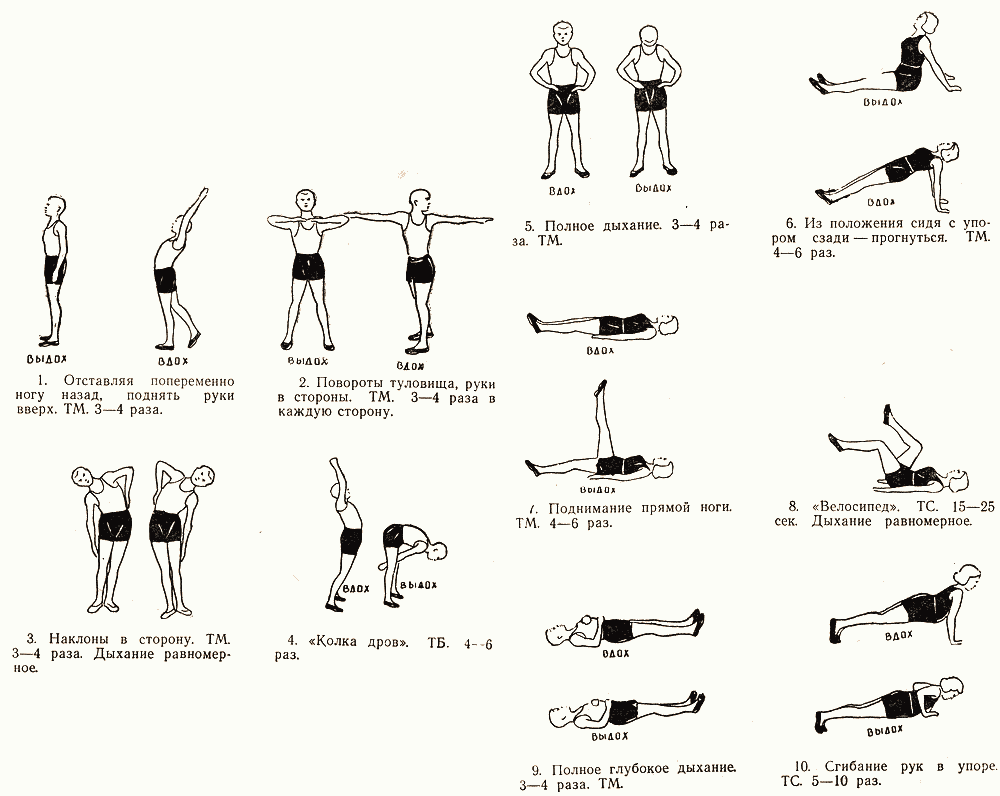 Необходимо проводить общее закаливание организма с целью повышения общей реактивности организма.Методы физиотерапии:1.Электрофорез - метод лечения, при котором в организм вводят посредством тока различные лекарственные вещества. С помощью методики электрофореза можно избежать побочного действия медикаментов и одновременно воздействовать на патологический очаг с помощью постоянного тока.2.ГрязелечениеПри наложении лечебной грязи на кожу под влиянием тепла происходит повышение кожной температуры, расширение сосудов, проникновение в организм химических элементов и распределение их по органам и тканям. 3. УВЧ.При лечении заболеваний органов пищеварения используют слабо- и нетепловые дозы УВЧ. Под воздействием УВЧ происходит расширение глубоко расположенных сосудов, усиление крово- и лимфообращения. УВЧ оказывает выраженное противовоспалительное, анальгезирующее действие, усиливаются процессы регенерации тканей.Лечебное питание.После окончания курса лечения больным рекомендуют полноценное питание с исключением тех продуктов, которые могут способствовать обострению.Ограничиваются или исключаются чёрный и свежий хлеб, свежие изделия из теста, жареное мясо, сливки, сметана, капуста, виноград, т. е. продукты, вызывающие брожение в кишечнике.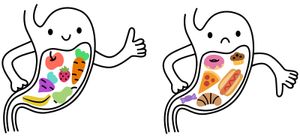 Пальчиков Н.Н. группа 310-1 2022.Реабилитация при хроническом гастрите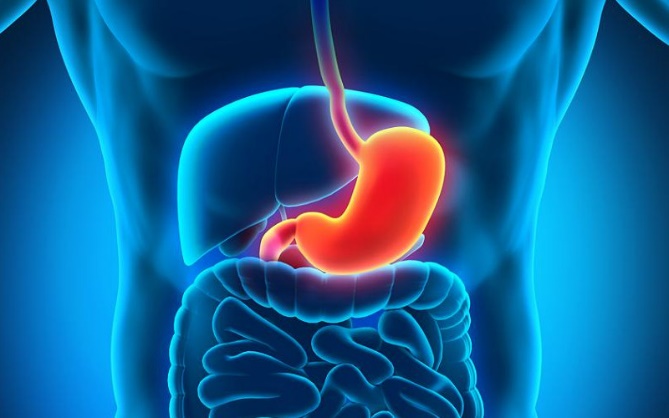 